Domenic Nascimben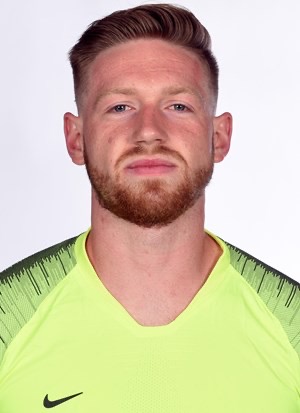 Cell: (412) 251-2251 Email: domenic.nascimben@gmail.comBio:	DOB: September 27, 1997	Height: 6’ 1”	Weight: 195 lbs.	Position: Goalkeeper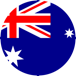 	Nationality: Australian & Green Card PendingCollege: 	2018-2022: Duquesne University (NCAA D1)	51 Appearances, 1 Assist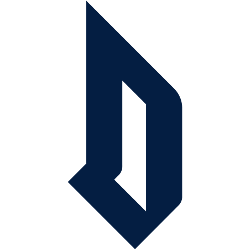 	Final Stats (2022): Shutouts: 7 	Save Percentage: .833 (6th Nationally)                                      Goals Against Average: .89 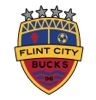 Experience: 	2023: Flint City Bucks (USL2)	12 Appearances	6 Shutouts	Great Lakes Division Champions	Central Conference Champions	National Semifinalists (Final Four)                                      2023: Pittsburgh Riverhounds Training Player (USL Championship)	Players’ Shield Winners 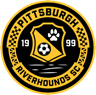 	2022: AHFC Royals/Brazos Valley Cavalry (USL2)	7 Appearances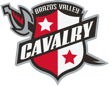 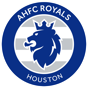 	Lone Star Division Champions	2021: Charlotte Eagles (USL2)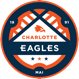 	8 Appearances	2020: Pittsburgh Hotspurs (NPSL)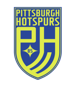 	NPSL Members Cup, Midwest Rust Belt Champions (COVID)	Individual Honors:	2022:                                        College Soccer News National Team of the Week Aug. 29	Top Drawer Soccer National Team of the Week Sept. 13	Atlantic 10 Defensive Player of the week Sept. 12 & 19	Atlantic 10 (A-10) First Team All-Conference	Atlantic 10 (A-10) Academic All-Conference 	United Soccer Coaches Third Team - All-Southeast Region 	2021: 	Ranked 2nd Nationally in NCAA D1 (Total Saves) with 98 overall	Ranked 12th Nationally in NCAA D1 (Saves P/G) with 5.16	Runner Up in Atlantic 10 Conference Tournament.	USL2 Save of the Week nomination in Week 10	2019:	Most Valuable Player for AFC MobileReferences:Chase Brooks – Head Coach Duquesne Soccer (412) 694-2522.  brooksc1@duq.edu        Adam Mitchell – Assistant Coach Duquesne Soccer (419) 554-0770.  mitchella5@duq.eduKeasel Broome – Goalkeeper Coach Duquesne Soccer (302) 507-2561.  keaseljr@aol.comJon Busch – Goalkeeper Coach Pittsburgh Riverhounds (614) 774-7475. Hunter Gilstrap – Goalkeeper Coach Pro Player Goalkeeping (412) 607-3313. info@proplayergk.com